Dear Parent(s),As a classroom teacher, I understand how important your role as a parent is in helping your child to be successful in school. Research has proven that parents who participate in their child's education, and support their child's learning at home, can have a significant impact on their future success.I am excited to tell you about a new electronic portfolio system, FreshGrade, which I will be using in my classroom to support parents and students in new ways of engaging in the learning process. The FreshGrade system allows me to share evidence of your child’s learning in many different ways at any time during the year. You will be able to use a computer, tablet, or smart phone to view pictures, videos and notes that show your child's learning progress. As the teacher, I will be supporting students in uploading evidence of their learning. As a parent, you will be able to post notes and comment on your child's work as you participate in the process to support your child's learning. To help you stay up-to-date with your child's progress, you will receive an email or notification on your phone each time your child’s site is updated. This is just one of the great features in FreshGrade that makes it easy for parents to participate in their child's education on a regular basis.FreshGrade is a secure, easy-to-use tool for parents to see evidence of their child's learning and to monitor learning progress throughout the year using a computer or mobile device. The website is password-protected so only you, your child, and I will be up to access your child's portfolio. All data is securely transmitted and is not shared with anyone without your permission. The application is hosted in partnership with the Canadian data center that provides the highest levels of security along with high availability and reliability.Besides seeing evidence of your child’s learning, I hope that this program will help with communication at home.  Knowing what your child is doing in class will enable you to ask more specific questions about his/her day.  I am excited about the positive impact this program can have on parent-child relationships and communication!In addition to the information above, I have also attached a FreshGrade information sheet with this letter.  I am very excited to use FreshGrade in my classroom. I am seeking your acknowledgement to use this program to support your child's education as I described above. Please acknowledge your child’s participation in FreshGrade in the form below.
Sincerely,Lara Davies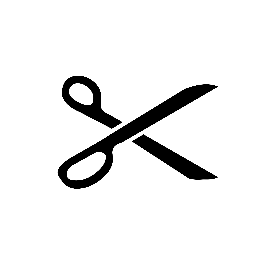 I acknowledge my child’s use of FreshGrade to support and enhance his/her learning:
Student’s Name: _____________________________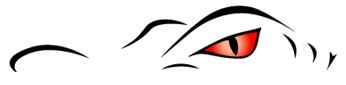 Parent Name: _______________________________Parent Signature: ____________________________